Publicado en Madrid el 01/09/2021 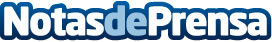 NTT expande su huella de centro de datos en un 20% NTT líder de mercado, en el informe MarketScape de IDC  por ofrecer mayor capacidad, a medida que el negocio online creceDatos de contacto:Juan Maldonado+34619743694Nota de prensa publicada en: https://www.notasdeprensa.es/ntt-expande-su-huella-de-centro-de-datos-en-un Categorias: Internacional Telecomunicaciones E-Commerce http://www.notasdeprensa.es